Bildergeschichte 3Schreibe in die rechten Felder eine zu den Bildern passende Bildergeschichte.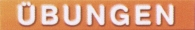 Gib der Bildergeschichte einen Titel.Arbeitsbereich:	Titel:(Illu.: Schmiedeskamp)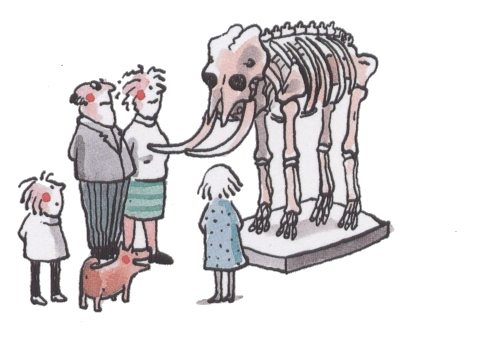 Wer sind die Personen?Wo befinden sie sich?Was machen sie?Überlege dir passende Namen für sie!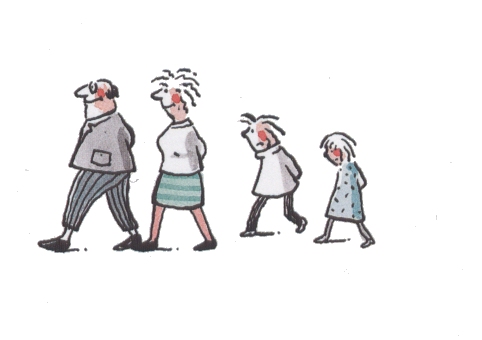 Wie fühlen sich die Personen?Was denken sie?Wo ist der Hund?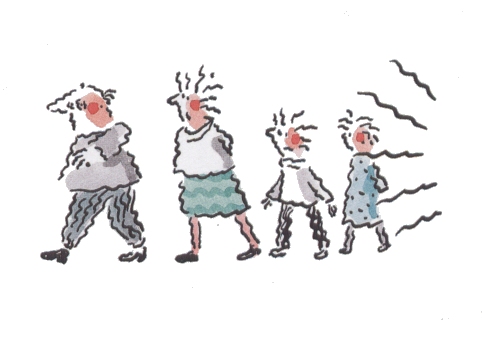 Was hört man in diesem Augenblick?Warum sind sie so erschrocken?Was werden sie wohl im nächsten Moment tun?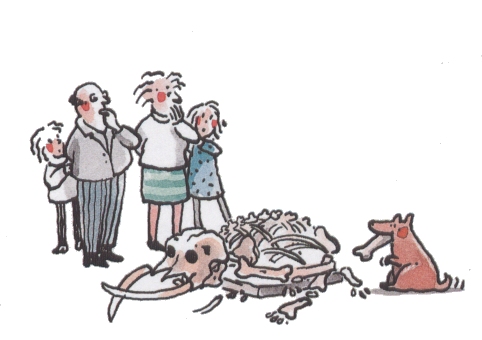 Was ist wohl passiert?Wie fühlt sich der Hund?Was denken oder sagen die Leute?Wie geht die Geschichte aus?